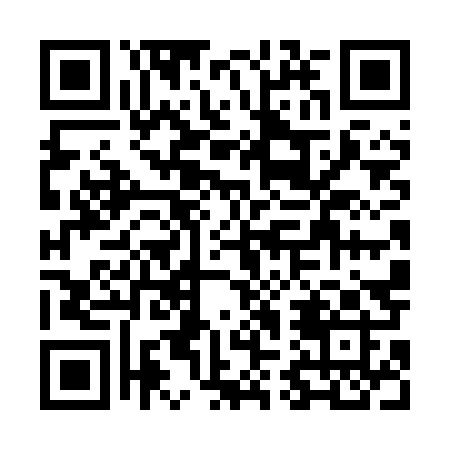 Prayer times for Wikrowo Wielkie, PolandMon 1 Apr 2024 - Tue 30 Apr 2024High Latitude Method: Angle Based RulePrayer Calculation Method: Muslim World LeagueAsar Calculation Method: HanafiPrayer times provided by https://www.salahtimes.comDateDayFajrSunriseDhuhrAsrMaghribIsha1Mon4:066:1512:465:127:209:202Tue4:036:1212:465:147:219:223Wed4:006:1012:465:157:239:254Thu3:576:0712:465:167:259:275Fri3:536:0512:455:187:279:306Sat3:506:0212:455:197:299:337Sun3:476:0012:455:207:319:358Mon3:435:5712:445:227:339:389Tue3:405:5512:445:237:359:4110Wed3:365:5312:445:247:369:4411Thu3:335:5012:445:267:389:4712Fri3:295:4812:435:277:409:4913Sat3:265:4512:435:287:429:5214Sun3:225:4312:435:307:449:5515Mon3:195:4112:435:317:469:5816Tue3:155:3812:425:327:4810:0117Wed3:115:3612:425:337:5010:0518Thu3:075:3412:425:357:5110:0819Fri3:035:3112:425:367:5310:1120Sat3:005:2912:425:377:5510:1421Sun2:565:2712:415:387:5710:1822Mon2:515:2512:415:397:5910:2123Tue2:475:2212:415:418:0110:2424Wed2:435:2012:415:428:0310:2825Thu2:395:1812:415:438:0410:3226Fri2:345:1612:405:448:0610:3527Sat2:305:1312:405:458:0810:3928Sun2:295:1112:405:478:1010:4329Mon2:285:0912:405:488:1210:4430Tue2:275:0712:405:498:1410:45